KREAM RETURNS WITH “CHEMISTRY”WITH IDEMI AND VOCALS FROM BRITISH DANCE MUSIC ARTIST CAMDEN COXREVERIE EP COMING SOONUPCOMING NORTH AMERICAN LIVE DATES INCLUDE HEADLINE SHOWSAND EAGERLY AWAITED SET AT EDC ORLANDO 2022LISTEN HEREOUT TODAY VIA BIG BEAT RECORDS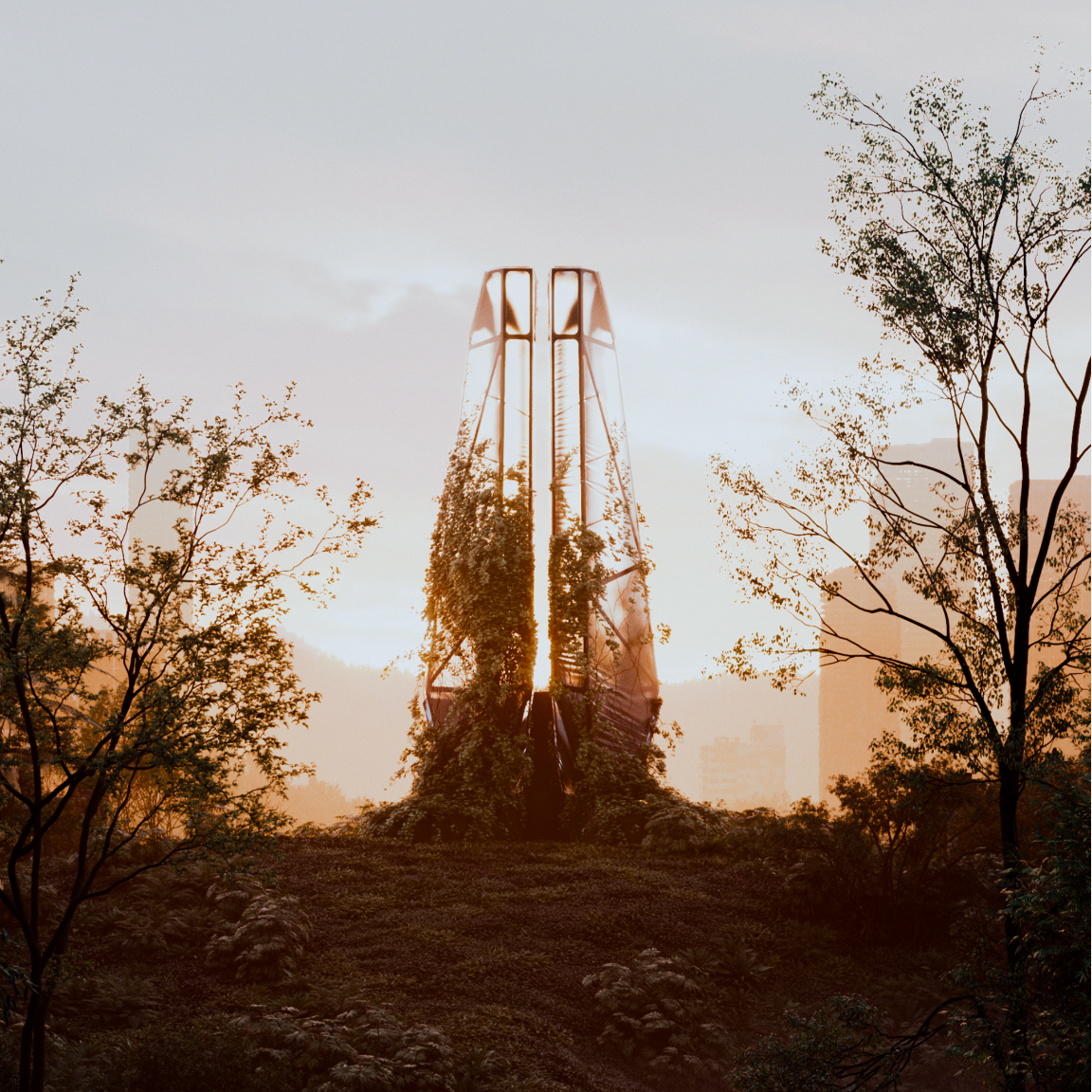 DOWNLOAD HI-RES ARTWORK HEREInternationally acclaimed electronic production duo KREAM has shared their long-awaited new single, “Chemistry” with Camden Cox and IDEMI, available now at all DSPs and streaming services HERE. The track – which features vocals from British dance music artist Camden Cox – is joined by an official visualizer, streaming now via YouTube HERE.KREAM – composed of Bergen, Norway-based brothers Daniel and Markus Slettebakken – is currently mixing up their signature fusion of energetic dance music, classic songwriting, and powerful musicianship at clubs and festivals around the world on an epic world tour. Upcoming North American dates include Atlanta, GA’s Domaine (September 30), Orlando, FL’s EDC Orlando 2022 (November 11), and Costa Mesa, CA’s Time Nightclub (November 25). For updates and ticket information, please visit www.wearekream.com.“Chemistry” follows such recent releases as KREAM X Jake Tarry’s “Once Again” and “Pressure,” both available everywhere now for streaming and download. In addition, KREAM have unveiled a steady series of remixes – including a new spin on Kate Bush’s “Running Up That Hill,” streaming HERE – while continuing their groundbreaking LIQUID : LAB mix series. The seventh and most recent installment in the series – filmed at the stunning Kistefos Museum, located just one hour north of Oslo, Norway – can be viewed now via YouTube HERE. Now boasting over 400 million worldwide streams and over 3 million monthly listeners via Spotify alone,  KREAM made their Big Beat/Atlantic Records debut with 2017’s smash “Taped Up Heart (Feat. Clara Mae),” ascending to the upper reaches of Billboard’s “Hot Dance/Electronic Songs” chart with global streams in excess of 100 million. A string of equally successful releases have followed, including such club hits as 2018’s “Decisions (Feat. Maia Wright),” 2020’s “Lies (Feat. Steve Aoki),” “About You,” and “Take Control” (the latter included on EA Sports’ FIFA ’22 soundtrack), as well as official remixes for major artists like Dua Lipa, Kehlani, Tove Lo, The Weeknd, Bazzi, Zara Larsson, Matoma, and Jess Glynne. KREAM has also proven a hugely successful live act, headlining countless clubs around the world, sharing stages with such like-minded artists as Lost Kings and Matoma, and performing epic sets at festivals spanning Creamfields, Electric Zoo, and more. In 2020, the duo created LIQUID : LAB, a unique original series which sees the Slettebakken brothers performing original music, mashups, remixes, and more at breathtaking locations around Norway.# # #CONNECT WITH KREAMWEAREKREAM.COM | INSTAGRAM | SOUNDCLOUD | SPOTIFY | YOUTUBE | PRESS ASSETSFOR MORE INFORMATION:Paige.Rosoff@atlanticrecords.comBig Beat Records | Atlantic Records